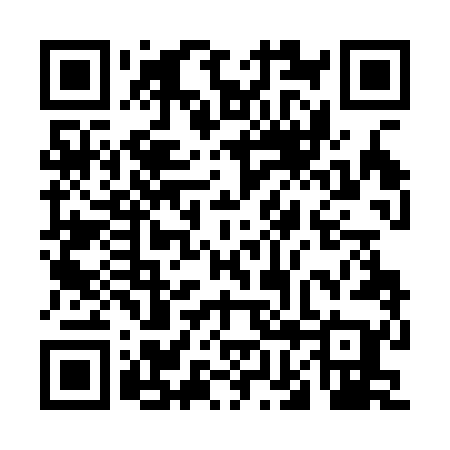 Ramadan times for Krosino, PolandMon 11 Mar 2024 - Wed 10 Apr 2024High Latitude Method: Angle Based RulePrayer Calculation Method: Muslim World LeagueAsar Calculation Method: HanafiPrayer times provided by https://www.salahtimes.comDateDayFajrSuhurSunriseDhuhrAsrIftarMaghribIsha11Mon4:234:236:2112:073:565:545:547:4512Tue4:204:206:1812:073:575:565:567:4713Wed4:174:176:1612:063:595:585:587:4914Thu4:154:156:1312:064:016:006:007:5115Fri4:124:126:1112:064:026:026:027:5416Sat4:094:096:0812:054:046:046:047:5617Sun4:064:066:0612:054:056:066:067:5818Mon4:044:046:0312:054:076:076:078:0019Tue4:014:016:0112:054:086:096:098:0220Wed3:583:585:5912:044:106:116:118:0421Thu3:553:555:5612:044:116:136:138:0722Fri3:523:525:5412:044:136:156:158:0923Sat3:493:495:5112:034:146:176:178:1124Sun3:473:475:4912:034:156:196:198:1325Mon3:443:445:4612:034:176:206:208:1626Tue3:413:415:4412:024:186:226:228:1827Wed3:383:385:4112:024:206:246:248:2028Thu3:353:355:3912:024:216:266:268:2329Fri3:323:325:3612:024:236:286:288:2530Sat3:283:285:3412:014:246:306:308:2731Sun4:254:256:321:015:257:327:329:301Mon4:224:226:291:015:277:337:339:322Tue4:194:196:271:005:287:357:359:353Wed4:164:166:241:005:297:377:379:374Thu4:134:136:221:005:317:397:399:405Fri4:094:096:191:005:327:417:419:426Sat4:064:066:1712:595:337:437:439:457Sun4:034:036:1512:595:357:447:449:488Mon4:004:006:1212:595:367:467:469:509Tue3:563:566:1012:585:377:487:489:5310Wed3:533:536:0712:585:397:507:509:56